Учебный план МОУ «ЛСОШ №7» соответствует действующему законодательству Российской Федерации в области образования. Организация образовательной деятельности по основной образовательной программе ООО МОУ «ЛСОШ №7» основана на дифференциации содержания с учетом образовательных потребностей и интересов обучающихся.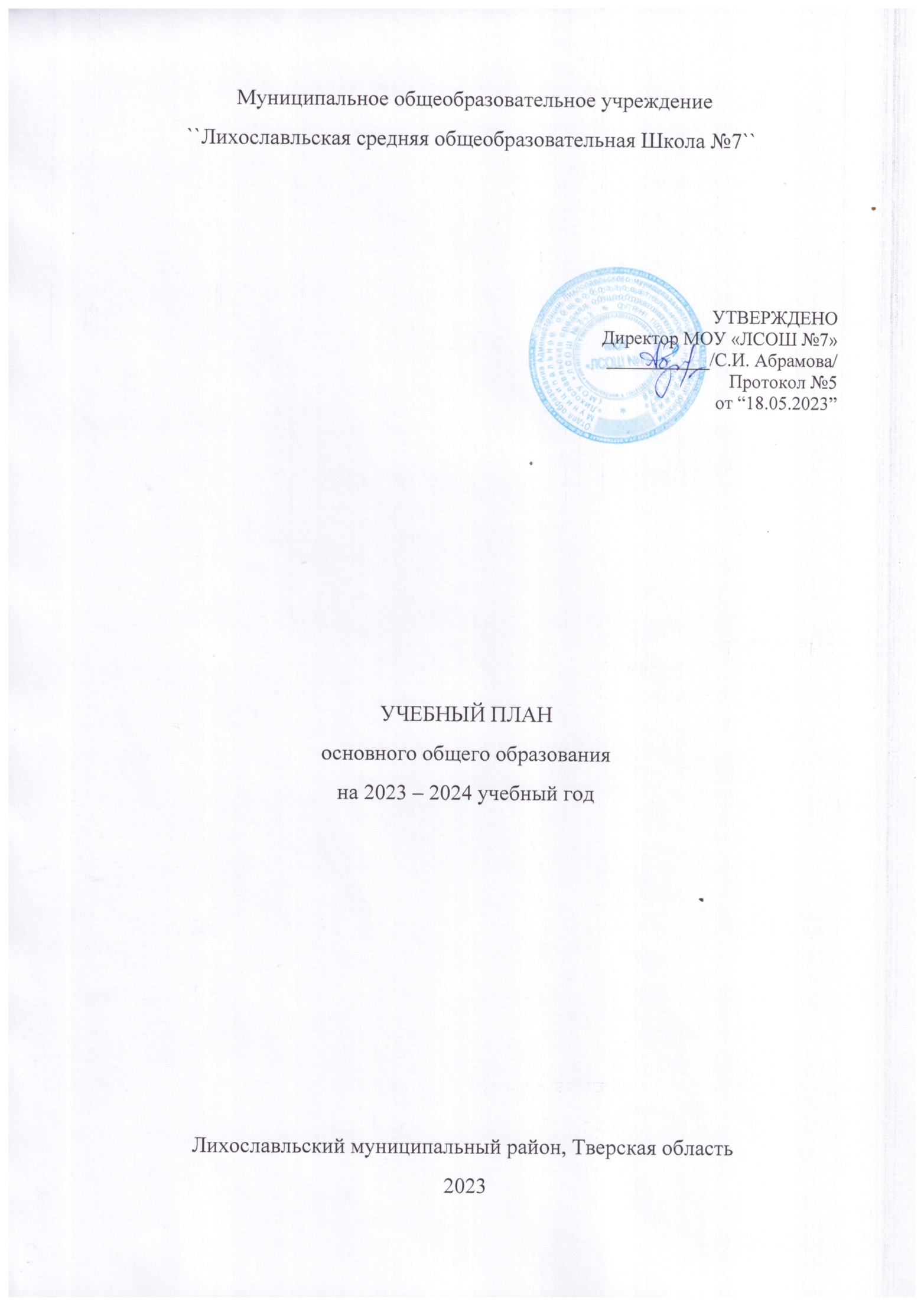 Учебный план – документ, который определяет перечень, трудоемкость, последовательность и распределение по периодам обучения учебных предметов, курсов, дисциплин (модулей), практики, иных видов учебной деятельности и, если иное не установлено настоящим Федеральным законом, формы промежуточной аттестации обучающихся (п. 22 ст. 2 Федерального закона от 29.12.2012 г. № 273-ФЗ «Об образовании в Российской Федерации»). Учебный план ориентирован на реализацию ФГОС ООО и достижение запланированных результатов обучения. Учебный план МОУ «ЛСОШ №7 на 2023-2024 год сформирован на основе следующих документов:Федеральный уровеньКонституция Российской Федерации (ст. 43, 44);Федеральный закон 29.12.2012 № 273 ФЗ «Об образовании в Российской Федерации»;Федеральный закон от 28.03.1998 № 53-ФЗ «О воинской обязанности и военной службе»;Приказ Минпросвещения России от 22.03.2021 № 115 «Об утверждении Порядка организации и осуществления образовательной деятельности по основным общеобразовательным программам – образовательным программам начального общего, основного общего и среднего общего образования».Постановление главного государственного санитарного врача РФ от 28 сентября 2020 г. № 28 «Об утверждении санитарных правил СП 2.4.3648-20 "Санитарно-эпидемиологические требования к организациям воспитания и обучения, отдыха и оздоровления детей и молодежи" (далее – СП 2.4.3648-20);Постановление главного государственного санитарного врача РФ от 28 января 2021 г. № 2 Об утверждении санитарных правил и норм СанПиН 1.2.3685-21 "Гигиенические нормативы и требования к обеспечению безопасности и (или) безвредности для человека факторов среды обитания" (далее – СанПиН 1.2.3685-21).Приказ Министерства просвещения Российской Федерации от 31.05.2021 № 287 «Об утверждении  федерального государственного образовательного стандарта основного общего образования» Приказ Министерства просвещения Российской Федерации от 16 ноября 2022 г. № 993 «Об утверждении федеральной образовательной программы основного общего образования»Приказ Минпросвещения России от 21 сентября 2022 г. № 858   «Об утверждении федерального перечня учебников, допущенных к использованию при реализации имеющих государственную аккредитацию образовательных программ начального общего, основного общего, среднего общего образования организациями, осуществляющими образовательную деятельность и установления предельного срока использования исключенных учебников»Федеральная адаптированная основная общеобразовательная программа обучающихся с умственной отсталостью (интеллектуальными нарушениями), утвержденная приказом Министерства просвещения Российской Федерации от 24.11.2022 № 1026 (нормативный правовой документ вступил в силу с 10.01.2023);СанПиН 1.2.3685-21 «Гигиенические нормативы и требования к обеспечению  безопасности и (или) безвредности для человека факторов среды обитания, утвержденных постановлением Главного государственного санитарного врача Российской Федерации от 28 января 2021 г. № 2 (зарегистрировано в Минюсте России 29 января 2021 г. № 62296) (далее – СанПиН 1.2.3685-21), Санитарные правила СП 2.4.3648-20 «Санитарно-эпидемиологические требования к организациям воспитания и обучения, отдыха и оздоровления детей и молодежи, утвержденные постановлением Главного государственного санитарного врача Российской Федерации от 28 сентября 2020 г. № 28 (зарегистрировано в Минюсте России 18 декабря 2020 г. № 61573) (СП 2.4.3648-20)Постановление Главного государственного санитарного врача РФ от 28.09.2020 № 28 «Об утверждении санитарных правил СП 2.4.3648-20 «Санитарно- эпидемиологические требования к организациям воспитания и обучения, отдыха и оздоровления детей и молодежи».Порядок организации и осуществления образовательной деятельности по основным общеобразовательным программам - образовательным программам начального общего, основного общего и среднего общего образования, утвержденный приказом Министерства просвещения Российской Федерации от 22.03.2021 № 115.Региональный уровеньЗакон Тверской области от 07.05.2008 № 56-30 «Об образовании в Тверской области»Рекомендации Министерства образования Тверской области по организации обучения по федеральным государственным образовательным стандартам начального общего и основного общего образования (от 24.05.2012 г. № 29/4990-02).Методические рекомендации Министерства образования Тверской области по изучению предметных областей «Основы религиозных культур и светской этики» и «Основы духовно-нравственной культуры народов России» от 10.06.2015 №29/8476-05, от 25.06.2015 №29/9214-05.Письмо Министерства образования Тверской области от 27.08.2015 №29/12171-05 об изучении предметной области «Основы духовно-нравственной культуры народов России»Уровень образовательного учрежденияУстав МОУ «ЛСОШ № 7»;Образовательная программа МОУ «ЛСОШ № 7» начального общего образования, основного общего и среднего общего образования в рамках ФГОС НОО, ООО, СОО. Учебный план школы разработан в преемственности с планом на 2023-2024 учебный год.Пояснительная записка к учебному плану ОООМОУ «Лихославльская средняя общеобразовательная школа №7»на 2023– 2024 учебный годУчебный план основного общего образования Муниципальное общеобразовательное учреждение ``Лихославльская средняя общеобразовательная Школа №7`` (далее - учебный план) для 5-9 классов, реализующих основную образовательную программу основного общего образования, соответствующую ФГОС ООО (приказ Министерства просвещения Российской Федерации от 31.05.2021 № 287 «Об утверждении федерального государственного образовательного стандарта основного общего образования»), фиксирует общий объём нагрузки, максимальный объём аудиторной нагрузки обучающихся, состав и структуру предметных областей, распределяет учебное время, отводимое на их освоение по классам и учебным предметам.Учебный план является частью образовательной программы Муниципальное общеобразовательное учреждение ``Лихославльская средняя общеобразовательная Школа №7``, разработанной в соответствии с ФГОС основного общего образования, с учетом Федеральной образовательной программой основного общего образования, и обеспечивает выполнение санитарно-эпидемиологических требований СП 2.4.3648-20 и гигиенических нормативов и требований СанПиН 1.2.3685-21.Учебный год в Муниципальное общеобразовательное учреждение ``Лихославльская средняя общеобразовательная Школа №7`` начинается 01.09.2023 и заканчивается 26.05.2024. Продолжительность учебного года в 5-9 классах составляет 34 учебные недели. Учебные занятия для учащихся 5-9 классов проводятся по 5-ти дневной учебной неделе.Максимальный объем аудиторной нагрузки обучающихся в неделю составляет в 5 классе – 29 часов, в 6 классе – 30 часов, в 7 классе – 32 часа, в 8-9 классах – 33 часа.Учебный план состоит из двух частей — обязательной части и части, формируемой участниками образовательных отношений. Обязательная часть учебного плана определяет состав учебных предметов обязательных предметных областей.Часть учебного плана, формируемая участниками образовательных отношений, обеспечивает реализацию индивидуальных потребностей обучающихся. Время, отводимое на данную часть учебного плана внутри максимально допустимой недельной нагрузки обучающихся, может быть использовано: на проведение учебных занятий, обеспечивающих различные интересы обучающихсяВ Муниципальное общеобразовательное учреждение ``Лихославльская средняя общеобразовательная Школа №7`` языком обучения является русский язык.При изучении предметов английский язык, информатика, технология осуществляется деление учащихся на подгруппы.Нормативный срок освоения основной образовательной программы основного общего образования составляет 5 лет.Основное общее образованиеУчебный план для 5 - 9-х классов определяет общие рамки отбора учебного материала, формирования перечня результатов образования и организации образовательной деятельности.фиксирует максимальный объем учебной нагрузки обучающихся;определяет (регламентирует) перечень учебных предметов, курсов и время, отводимое на их освоение и организацию;распределяет учебные предметы, курсы по классам и учебным годам.    Учебный план состоит из двух частей: обязательной части и части, формируемой участниками образовательных отношений. Объем обязательной части образовательной программы основного общего образования составляет 70%. Суммарный объем обязательной части образовательной программы и части, формируемой участниками образовательных отношений, реализуется в рамках максимального общего объема недельной образовательной нагрузки.Обязательная часть учебного плана определяет состав учебных предметов обязательных предметных областей, для всех имеющих по данной программе государственную аккредитацию образовательных организаций, реализующих образовательную программу основного общего образования, и учебное время, отводимое на их изучение по классам (годам) обучения. Часть учебного плана, формируемая участниками образовательных отношений, определяет время, отводимое на изучение содержания образования, обеспечивающего реализацию интересов и потребностей обучающихся, их родителей (законных представителей), педагогического коллектива образовательной организации.Время, отводимое на данную часть учебного плана, использовано на:увеличение учебных часов, предусмотренных на изучение отдельных учебных предметов обязательной части; введение специально разработанных учебных курсов, обеспечивающих интересы и потребности участников образовательных отношений, в том числе этнокультурные;другие виды учебной, воспитательной, спортивной и иной деятельности обучающихся.В интересах детей, с участием обучающихся и их семей могут разрабатываться индивидуальные учебные планы, в рамках которых формируется индивидуальная траектория развития, обучающегося (содержание учебных предметов, курсов, модулей, темп и формы образования). Реализация индивидуальных учебных планов, программ сопровождается тьюторской поддержкой.В 5-9 классах учебный план представлен следующими предметными областями: Русский язык и литература (русский язык, литература)Иностранные языки (иностранный язык)Общественно-научные предметы (история, обществознание, география)Математика и информатика (математика, алгебра, геометрия, информатика,  вероятность и статистика)Основы духовно-нравственной культуры народов РоссииЕстественнонаучные предметы (физика, биология, химия)Искусство (изобразительное искусство, музыка)Технология (технология)Физическая культура и основы безопасности жизнедеятельности (физическая культура, основы безопасности жизнедеятельности)Предметная область «Русский язык и литература» представлена учебными предметами «Русский язык» (5 часов в неделю (170 часов в год) в 5 классе, 6 часов в неделю (204 часа в год) в 6 классе, 4 часа в неделю (136 часов в год) в 7 классе, 3 часа в неделю (102 часа в год) в 8 классе, 3 часа в неделю (102 часа в год) в 9 классе), «Литература» (3 часа в неделю (102 часа в год) в 5 и 3 часа в неделю (102 часа в год) в 6 классе, по 2 часа в неделю (68 часов в год) в 7 и 8 классе и 3 часа в неделю (102 часа в год)  в 9-х классах).Предметная область «Иностранный язык» представлена предметами «Английский язык» (по 3 часа неделю (102 часа в год) в 5-9-х классах). В целях реализации задачи обеспечения освоения выпускниками школы иностранного языка на функциональном уровне в V-IX классах общее количество часов на изучение предмета «Английский язык» составляет по 3 часа в неделю (102 часа в год) в каждом из этих классов. Предложенный объем учебного времени достаточен для освоения иностранного языка на функциональном уровне. При проведении занятий по иностранному языку осуществляется деление классов на две группы; в городских образовательных учреждениях при наполняемости классов 25 человек и более. Предметная область «Математика и информатика» представлена учебным предметом «Математика» (по 5 часов в неделю (170 часов в год) в 5-х и 6-х классах), предметом «Алгебра» по 3 часа в неделю (102 часа в год) в 7-9 классах и предметом «Геометрия» по 2 часа в неделю (68 часов в год) в 7-9 классах. Дополнительно дан 1 час в неделю (34 часа в год)  «Математика в финансах» в 5 классе (34 часов в год), 1 час в неделю (34 часа в год) «Математика в задачах» в 8-9 классах, а также по 1 часу в неделю (34 часа в год) курс «Учимся разумному финансовому поведению» в 7-х классах. Предмет «Информатика» представлен в 7-9 –х классах по 1 часу в неделю (по 34 часа в год). Введен предмет «Вероятность и  статистика» 1 час в неделю (34 часа в год) в 7-х классах.Предметная область «Общественно-научные предметы» представлена учебными предметами: «История» (по 2 часа в неделю (по 68 часов в год) в 5-9 классах, «Обществознание» (по 1 часу в неделю (по 34 часа в год) в 6-9-х классах, «География» (по 1 часу в неделю (34 часа в год) в 5 и 6 классе, по 2 часа в неделю (687 часов в год) в 7-9-х классах). Учебный предмет «Обществознание» является интегрированным, построен по модульному принципу и включает содержательные модули: «Общество», «Человек», «Социальная сфера», «Политика», «Экономика» и «Право». Дополнительно дан 1 час в неделю (34 часа в год) из школьного компонента на предмет «Введение в новейшую историю России» в 9 классе.Предметная область «Общественно-научные предметы» в части, формируемой участниками образовательных отношений, представлена учебным предметом «Краеведение» в количестве 1 часа в неделю (34 часа в год) в 6-х классах.Предметная область «Естественнонаучные предметы» представлена учебным предметом «Биология» (1 час в неделю (34 часа в год) в 5 и 6 классах, 1 час в неделю (34 часа в год) в 7 классе и   1 час в неделю (34 часа в год) на курс «Биология мира животных» из школьного компонента в 7 классе, а также 2 часа в неделю (по 68 часов в год) в 8-9-х классах). Преподавание учебных предметов «Биология» и «География» и краеведческих вопросов биолого-географического характера осуществляется как преподавание двух интегрированных предметных курсов.Предмет «Химия» преподается в 8 классе по 2 часа в неделю (68 часов в год) плюс 1 час в неделю (34 часа в год) из школьного компонента представлен предметом «Химия в задачах» в 8-х классах, в 9 классе – 2 в неделю (68 часов в год) часа в неделю.На изучение учебного предмета «Физика» в VII - VIII классе отводится по 2 часа в неделю (68 часов в год), а в IX классе – 3 часа в неделю (102 часа в год). Данный вариант распределения учебных часов соответствует современным учебно-методическим комплексам.Предметная область «Искусство» представлена учебными предметами «Музыка» и «Изобразительное искусство». Предмет «Музыка» преподается по 1 часу в неделю (по 34 часа в год) в 5-8 классах, а предмет «Изобразительное искусство» по 1 часу в неделю (по 34 часа в год) в 5-7 классах.Предметная область «Технология» представлена учебным предметом «Технология» (2 часа в неделю (68 часов в год) в 5,6,7 классах и по 1 часу в неделю (по 34 часа в год) в 8-9-х классах. Предметная область «Физическая культура и ОБЖ» представлена учебным предметом «Физическая культура» по 2 часа в неделю (68 часов в год) в 6-9 классах из обязательного компонента плюс 1 час в неделю (по 34 часа в год)в  5-х и 8-х классах из школьного компонента. Предмет «ОБЖ» представлен 1 часом в неделю (34 часа в год) в 8 и 9 классах. На изучение учебного предмета «Основы безопасности жизнедеятельности» отводится в 8-9 классах по 1 часу в неделю (по 34 часа в год). Часть содержания предмета, связанная с преподавание основ начальной военной подготовки, представлена в отдельном модуле.Предметная область «Основы духовно-нравственной культуры народов России» (ОДНКНР) в соответствии с ФГОС основного общего образования предусматривает знание обучающимися основных норм морали, культурных традиций народов России, формирование представлений об исторической роли традиционных религий и гражданского общества в становлении российской государственности. Предметная область «Основы духовно-нравственной культуры народов России» представлена учебным предметом «Основы духовно-нравственной культуры народов России» (1 час в неделю /34 часа в год) в 5-6 классах.Общая аудиторная нагрузка, включая основные предметы и элективные курсы, не превышают предельно допустимого значения:5 класс –  29 часов в неделю (986 часов в год)6 класс –  30 часов в неделю (1020 часов в год)7 класс –  32 часа в неделю (1088 часов в год)8- 9 класс – по 33 часа в неделю (по 1122 часа в год)Таким образом, за пять лет обучения на уровне основного общего образования максимальная нагрузка обучающихся составила 157 часов в неделю (5338 часов в год), что соответствует требованиям ФГОС ООО.В учебном плане МОУ «ЛСОШ №7» приводится годовое количество часов по всем предметам. Это позволит учителям и другим педагогам МОУ «ЛСОШ №7» быть более мобильными в использовании различных форм организации деятельности, обучающихся по предметам (например, планировать уроки-экскурсии, походы, соревнования и др., вынося их на отдельные дни с учетом режима работы учреждений дополнительного образования, культуры области, социальных партнёров МОУ «ЛСОШ №7»). Годовое распределение часов по предметам создаёт дополнительные организационные ресурсы для администрации МОУ «ЛСОШ №7» при осуществлении качественной замены временно отсутствующих педагогов (курсы, участие педагогов в мероприятиях, проводимых органами управления образованием и т.д.).Формы промежуточной аттестацииУчебным планом предусматривается 5-летний срок освоения образовательных программ основного общего образования. Освоение образовательной программы, в том числе отдельной части или всего объема учебного предмета, курса, дисциплины (модуля) образовательной программы, сопровождается промежуточной аттестацией обучающихся (по итогам каждой четверти и года).Промежуточная аттестация проходит на последней учебной неделе четверти. Формы и порядок проведения промежуточной аттестации определяются «Положением о формах, периодичности и порядке текущего контроля успеваемости и промежуточной аттестации обучающихся Муниципальное общеобразовательное учреждение ``Лихославльская средняя общеобразовательная Школа №7`` (утверждено приказом от 29.05.2020 года № 71-п).Промежуточная аттестация – процедура, проводимая с целью оценки качества освоения обучающимися части содержания (четвертное оценивание) или всего объема учебной дисциплины за учебный год (годовое оценивание).Промежуточная/годовая аттестация обучающихся за четверть осуществляется в соответствии с календарным учебным графиком.Все предметы обязательной части учебного плана оцениваются по четвертям. Предметы из части, формируемой участниками образовательных отношений, являются безотметочными и оцениваются «зачет» или «незачет» по итогам четверти. Освоение основной образовательной программ основного общего образования завершается итоговой аттестацией. «Утверждаю»Директор МОУ «ЛСОШ №7»:               /С.И.Абрамова/Учебный план для ООО 5-9 классов в 2023-2024 годуПлан внеурочной деятельности (недельный)Муниципальное общеобразовательное учреждение ``Лихославльская средняя общеобразовательная Школа №7``Перечень учебников, по которым ведется обучение в 5-7-х классахПеречень учебников, по которым ведется обучение в 8-х классахПеречень учебников, по которым ведется обучениев 9-х классахДиректор МОУ «ЛСОШ №7»:                                      /С.И. Абрамова/Предметная областьУчебный предметУчебный предметКоличество часов в неделюКоличество часов в неделюКоличество часов в неделюКоличество часов в неделюКоличество часов в неделюКоличество часов в неделюКоличество часов в неделюКоличество часов в неделюКоличество часов в неделюКоличество часов в неделюКоличество часов в неделюКоличество часов в неделюКоличество часов в неделюКоличество часов в неделюКоличество часов в неделюКоличество часов в неделюКоличество часов в неделюКоличество часов в неделюКоличество часов в неделюКоличество часов в неделюКоличество часов в неделюКоличество часов в неделюКоличество часов в неделюКоличество часов в неделюКоличество часов в неделюКоличество часов в неделюКоличество часов в неделюКоличество часов в неделюПредметная областьУчебный предметУчебный предмет5а5а5а5а5б5б5б6667а7а7б7б7б8а8а8а8б8б9а9а9а9а9б9б9б9бПредметная областьУчебный предметУчебный предметнеделягодгодгоднеделягодгоднеделягодгоднеделягоднеделягодгоднеделягодгоднеделягоднеделянеделягодгоднеделянеделягодгодОбязательная частьОбязательная частьОбязательная частьОбязательная частьОбязательная частьОбязательная частьОбязательная частьОбязательная частьОбязательная частьОбязательная частьОбязательная частьОбязательная частьОбязательная частьОбязательная частьОбязательная частьОбязательная частьОбязательная частьОбязательная частьОбязательная частьОбязательная частьОбязательная частьОбязательная частьОбязательная частьОбязательная частьОбязательная частьОбязательная частьОбязательная частьОбязательная частьОбязательная частьОбязательная частьОбязательная частьРусский язык и литератураРусский язык551701701705170170620420441364136136310210231023310210233102102Русский язык и литератураЛитература33102102102310210231021022682686826868268336868336868Иностранные языкиИностранный язык333102102310210231023102102310210231023310210233102102Математика и информатикаМатематика551701701705170170517017000000000Математика и информатикаАлгебра000031023102102310210231023310210233102102Математика и информатикаГеометрия00002682686826868268226868226868Математика и информатикаВероятность и статистика000013413434000000Математика и информатикаИнформатика00001341343413434134113434113434Общественно-научные предметыИстория2268686826868268682682686826868268226868226868Общественно-научные предметыОбществознание000134341341343413434134113434113434Общественно-научные предметыГеография1134343413434134342342686826868268226868226868Естественно-научные предметыФизика00002682686826868268336868336868Естественно-научные предметыХимия00000026868268226868226868Естественно-научные предметыБиология1134343413434134341341343426868268226868226868ИскусствоИзобразительное искусство113434341343413434134134340000000000000ИскусствоМузыка113434341343413434134134341343413400000000ТехнологияТехнология2268686826868268682682686813434134113434113434Физическая культура и основы безопасности жизнедеятельностиФизическая культура2268686826868268682682686826868268226868226868Физическая культура и основы безопасности жизнедеятельностиОсновы безопасности жизнедеятельности000000000000000013434134113434113434Основы духовно-нравственной культуры народов РоссииОсновы духовно-нравственной культуры народов России113434341343413434000000000000000000ИтогоИтого272727293030303031313131Часть, формируемая участниками образовательных отношенийЧасть, формируемая участниками образовательных отношенийЧасть, формируемая участниками образовательных отношенийЧасть, формируемая участниками образовательных отношенийЧасть, формируемая участниками образовательных отношенийЧасть, формируемая участниками образовательных отношенийЧасть, формируемая участниками образовательных отношенийЧасть, формируемая участниками образовательных отношенийЧасть, формируемая участниками образовательных отношенийЧасть, формируемая участниками образовательных отношенийЧасть, формируемая участниками образовательных отношенийНаименование учебного курсаНаименование учебного курсанеделянеделянеделягодгоднеделянеделягоднеделягодгоднеделягоднеделянеделягоднеделягодгоднеделягоднеделянеделянеделягоднеделянеделянеделягодЭлективный курс "Учимся разумному финансовому поведению"Элективный курс "Учимся разумному финансовому поведению"0000000000013411340000000000000Химия в задачах и упражненияхХимия в задачах и упражнениях00000000000000001343413400000000Биология мира животныхБиология мира животных00000000000134113400000000000Математика в финансах/математика в задачахМатематика в финансах/математика в задачах1113434113400000000134341341113411134Физическая культураФизическая культура111134113400000000113413400000000КраеведениеКраеведение000000001134000000000000000000Введение в новейшую историю РоссииВведение в новейшую историю России00000000000000000000013434341343434ИтогоИтого22226822681134268226833102310226868682686868ИТОГО недельная нагрузкаИТОГО недельная нагрузка2929292929292929303030323232323233333333333333333333333333Количество учебных недельКоличество учебных недель3434343434343434343434343434343434343434343434343434343434Всего часов в годВсего часов в год986986986986986986986986102010201020108810881088108810881122112211221122112211221122112211221122112211221122Учебные курсыКоличество часов в неделюКоличество часов в неделюКоличество часов в неделюКоличество часов в неделюКоличество часов в неделюКоличество часов в неделюКоличество часов в неделюКоличество часов в неделюКоличество часов в неделюУчебные курсы5а5б67а7б8а8б9а9бРазговоры о важном111111111Мы-волонтеры111000011Билет в будущее000111111Мы - театралы010001111Я - патриот111111111Баскетбол100001100Навстречу ГТО001110000Поиграй-ка!001000000Физика: шаг за шагом000110000Happy Inglish110000000Россия- моя история111111111ИТОГО недельная нагрузка666666666Учебные предметыНазвание учебникаАвторИздательствоГодРусский языкРусский язык в 2 частях5-7 кл.Ладыженская Т.А.Просвещение2023ЛитератураЛитература в 2 частях 5-7В.Я. Коровина. В.П. ЖуравлевПросвещение2023МатематикаМатематика 5-7клМерзляк А.Г., Полонский В.Б., Якир М.С.Вентана2015-2017ИсторияИстория Древнего мира.Вигасин А.А., Свенцицкая И.С.Просвещение2023ИсторияВсеобщая история. История Средних вековАгибалова Е.В., Донской Г.М.Просвещение2016ИсторияВсеобщая история. История нового времениЮдовская А.А. Баранов П.АПросвещение2017История РоссииИстория России в 2х частях 6-7Арсеньев М.Н., Данилов А.А., Курукин Н.В. под.ред. ТоркуноваА.В.Просвещение2016БиологияБиологияСухова Т.С., Строганов В.И.Вентана2015,2017БиологияБиология 5клВ.В. ПасечникПросвещение2023Английский языкАнглийский языкВаулина Ю.Е., Дули Д.Подоляко О.Е.Просвещение2023ОбществознаниеОбществознаниеБоголюбов Л.Н., Виноградова Н.Ф. Н.И.Городецкий под ред. Боголюбова Л.Н.Просвещение2016,2022ГеографияГеография: начальный курс 5-6клА.И. АлексеевПросвещение2023ГеографияГеография:6кл7клЛетягин А.А., под ред. Дронова В.П.Вентана20132017ТехнологияТехнология: Обслуживающий трудКожина О.А. Кудакова Е.Н. Маркицкая С.Э.Дрофа2015ТехнологияТехнология.Индустриальный технологииТищенко А.Т. Симоненко В.Д.Вентана2015МузыкаМузыкаУсачева В.О., Школяр Л.В.Вентана2015-2017Физическая культураФизическая культураПетрова Т.В., Копылов Ю.А., Полянская Н.В., Петров С.С.Вентана2012Изобразительное искусствоИзобразительное искусствоГоряева Н.А.,Островская О.В., под ред. Неменского Б.М.Просвещение2015Изобразительное искусствоИзобразительное искусствоНеменская Л.А. под ред. Неменского Б.М.Просвещение2016Изобразительное искусствоИзобразительное искусствоА.С. Питерских. Г.Е.ГуровПросвещение2018Изобразительное искусствоИзобразительное искусствоА.С. Питерских.Просвещение2018ОБЖОсновы безопасности и жизнедеятельности 7кл.Т.А. Смирнов, Б.О. ХренниковПросвещение2018ОДНКНРОсновы духовно-нравственной культуры народов РоссииВиноградова Н.Ф. Власенко В.И., Поляков А.В.Вентана-Граф2015Вероятность и статистикаВероятность и статистика в 2х частяхИ.Р.Высоцкий. И.В. ЯщенкоПросвещение2023ГеометрияГеометрия 7-9Л.С. Атанасян.В.Ф. БутузовПросвещение2023ФизикаФизика 7клПерышкин А.В.Просвещение2023Алгебра Алгебра 7клЮ.Н. Макарычкв, Просвещение2023ИнформатикаИнформатика 7клЛ.Л. БосоваПросвещение2023Учебные предметыНазвание учебникаАвторИздательствоГодРусский языкРусский языкШмелев А.Д., Флоренская Э.А. Кустова Г.И.Вентана 20182018ЛитератураЛитература в 2х ч.В.Я. Коровина. В.П. ЖуравлевПросвещение2022АлгебраАлгебраМерзляк А.Г. Полонский В.Б., Якир М.С.Вентана 20182018ГеометрияГеометрияМерзляк А.Г. Полонский В.Б., Якир М.С.Вентана 20182018ТехнологияТехнологияСимоненко В.Д. Электов А.А., Гончаров Б.А,Вентана 20182018БиологияБиологияКаменский А.А. Сарычева Н.Ю., Сухова Т.С.,Вентана 20182018ГеографияГеография России. Природа. НаселениеПятунин В.Б., Таможняя Е.А.,Дронова В.П.Вентана 20182018Английский языкАнглийский языкВаулина Ю.В., Дули Д., Подоляко О.Е.Просвещение2018Английский языкАнглийский языкВаулина Ю.В., Дули Д., Подоляко О.Е.(электронный учебник)Просвещение2018История РоссииИстория России в 2х частяхАрсеньев М.Н., Данилов А.А., Курукин Н.В. под.ред. ТоркуноваА.В.Просвещение2017Новая историяНовая историяЮдовская А.Я., Баранов П.А.Просвещение2018ФизикаФизикаПерышкин А.В.Дрофа2018ХимияХимияРудзитис Г.Е.Просвещение2018Физическая культураФизическая культура 8-9 классыПетров Т.В.Копылов Ю.А., Полянская Н.В., Петров С. С.Вентана 20182018ОбществознаниеОбществознаниеБоголюбова Л.Н.  Городецкая И.И. под ред. Боголюбова Л.Н.Просвещение2018ОбществознаниеОбществознаниеБоголюбова Л.Н., Городецкая И.И. под ред. Боголюбова Л.Н. (электронный учебник)Просвещение2018ИнформатикаИнформатикаСемакин Г.Г, Залогова Л.А., Русаков С.В.Бином2018Технология.Технология. Обслуживающий трудКожина О.А., Кудакова Е.Н., Маруцкая С.З.Дрофа2018ОБЖОсновы безопасности и жизнедеятельностиТ.А. Смирнов, Б.О. ХренниковПросвещение2018Учебные предметыНазвание учебникаАвторИздательствоГодРусский языкРусский язык9 классШмелев А.Д., Флоренская Э.А.Вентана2019ЛитератураЛитература9 классВ.Я. Коровина, Журавлев В.П. в 2-х частяхПросвещение2019Иностранный языкАнглийский язык9 классВаулина Ю.В., Дули Д., Подоляко О.Е.Просвещение2019АлгебраАлгебра9 классМерзляк А.Г., Полонский В.Б.Вентана2019ГеометрияГеометрия9 классМерзляк А.Г., Полонский В.Б.Вентана2019Информатика и ИКТИнформатика и ИКТ9 классСемакин Г.Г.Бином2012ИсторияИстория РоссииНовейшая историяИстория Тверского краяИстория России и мира9 классАрсеньев М.Н., Данилов А.А. Левандовский А.А., Токарева А.Я. под редакцией Торкунова А.В.Просвещение2019ОбществознаниеОбществознание9 классЛ.Н. БоголюбовПросвещение2013ГеографияГеография России: Природа и населениеГеография России: хозяйство.9классДронов В.П.Просвещение2006БиологияОсновы общей биологии9 классИ.Н. ПономареваВентана2019ХимияНеорганическая химия9 классРудзитис Г.Е.Просвещение2012ФизикаФизика9 классПерышкин А.В.Просвещение2017